
Last Updated:
2022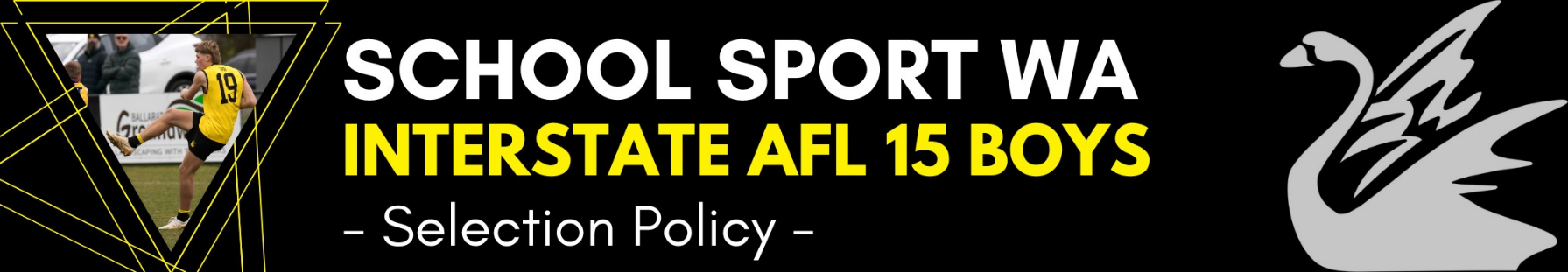 SelectorsThe positions of Coach, Manager and Tour Manager are advertised biannuallyThe football committee appoints the team selectors at the first meeting held after the appointment of officialsThe Chairman of Selectors is appointed by the football committeePrior to Selection TrialsSelectors are allocated games to watch during the WAFL 14s ChampionshipsSelectors meet to determine and discuss player selection criteriaA list of potential 14s State players (for the following year’s Team) from the championships is compiledA recommendation sheet is distributed to WAFL 14s coaches and they are asked to submit their list of better players from the championships to the selection groupTrial NominationsTrial dates are determined at the Football Committee MeetingDetails and nomination form are posted on the SSWA WebsiteTeam manager sends an email to all schools and WAFL Clubs advising them of upcoming trial dates and invites schools and individuals to nominate for trial on the SSWA and State Schoolboys websites.Pre TrialNominees are allocated to trial date and time by team managerConfirmation of trial allocation and Risk Management documentation is posted to all trialistsList of nominees is cross matched against list compiled after the 14s championships and contact is attempted with those who have not registered.  Schools and WAFL clubs are contactedSelection TrialsTrials are for boys all over Western Australia. Every attempt is made to balance numbers and allow for excess travel, injury and non ability to attend certain days.Trials of up to 60 boys per trial are held each day. All players are advised of selection criteria by coach or Chairman of Selectors prior to commencement of the trialSelectors are allocated duties on the day by the Chairman of SelectorsSuccessful trialists are notified on the SSWA website after the trial and invited back to a subsequent trialAt the fourth trial selectors pick a group of boys to attend further training.Squad TrainingAfter a set number of training sessions, the final team(s) is announced and a number of boys (usually 5-10) is invited to continue training with the team(s) in a “train-on” [emergency player] capacity. There is often a replacement player(s) required.Selection PoliciesPlayers injured during the trial process will not necessarily be omitted from the final team(s) and may be invited by the Chairman of Selectors to attend trials or squad training at later dates.The Chairman of Selectors may advise country players that they can miss certain trials or training sessions due to travel concernsShould any boy be ruled out prior to the Championship for any reason then the replacement player would be selected from the “train-on” group.Registrations will remain open until the final camp is completed.Medal Winner Policy The Medal winner will be decided by the team officials voting on a 5-4-3 – 2 – 1 system after each game. The player with the most votes at the end of the Championship will be named the Medal Winner. Awards will be given to the first three placegetters.